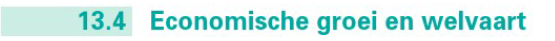 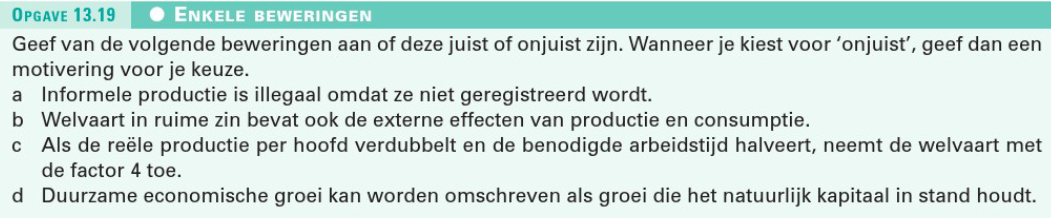 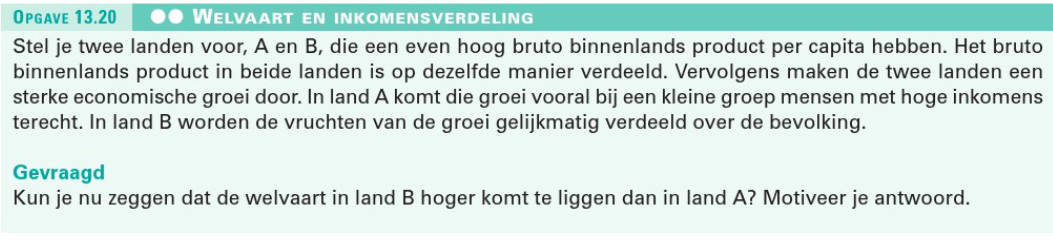 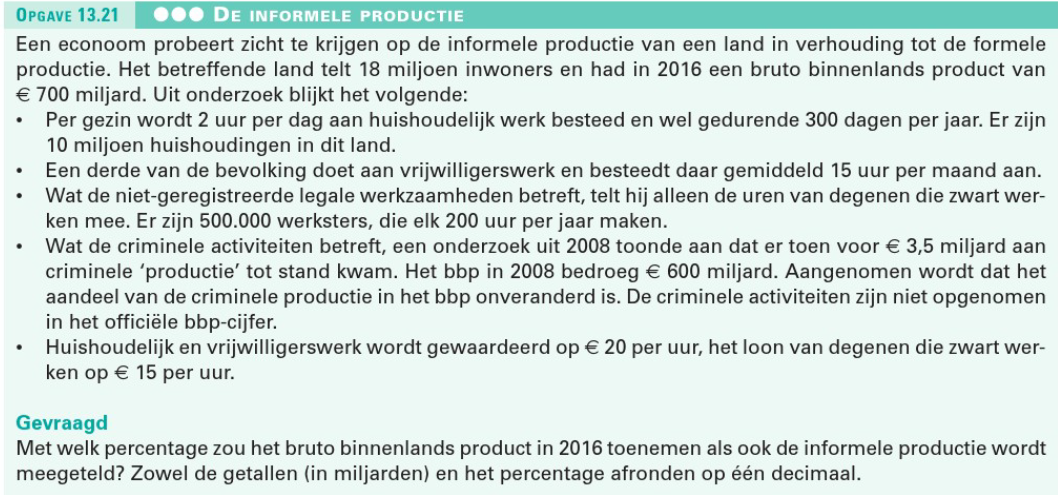 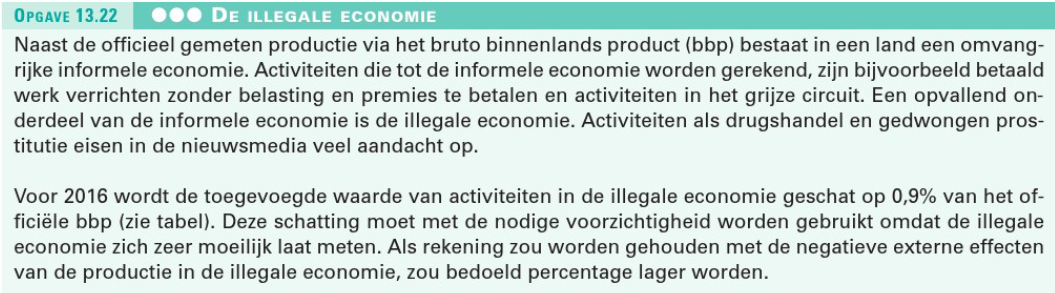 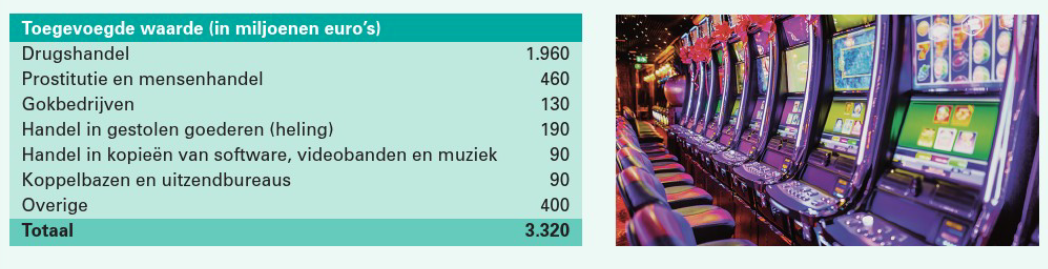 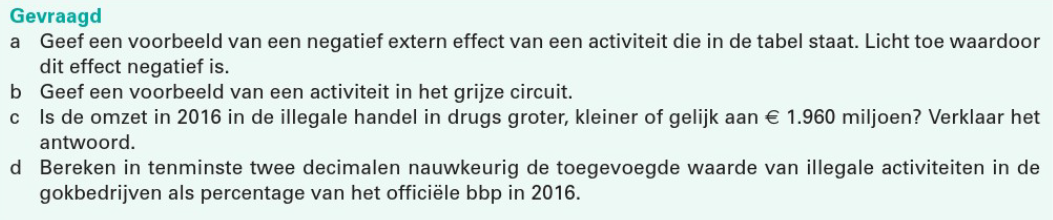 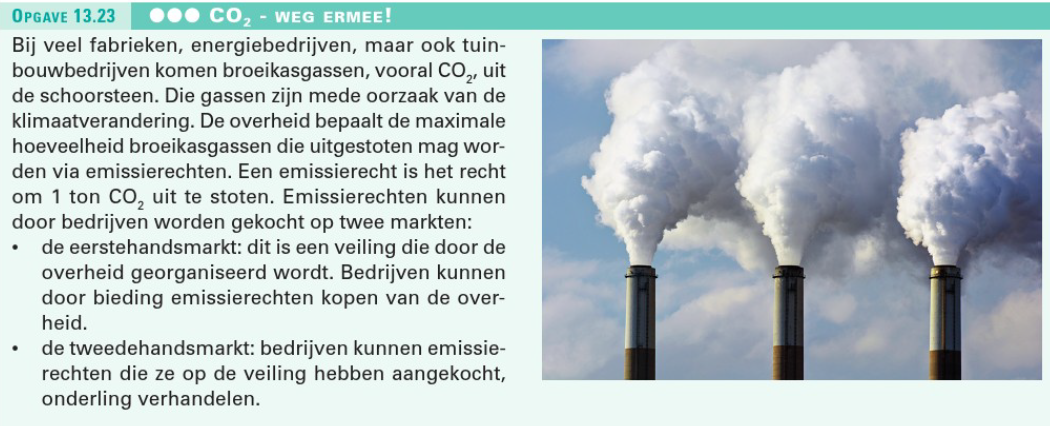 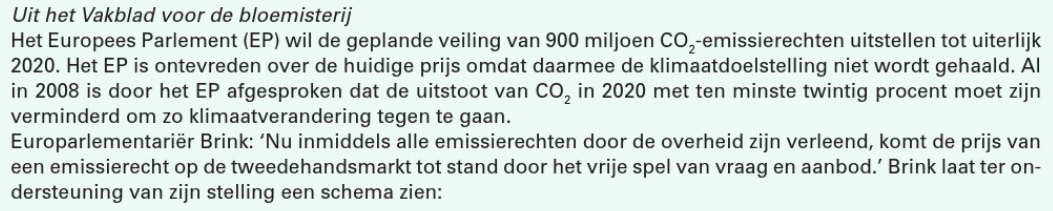 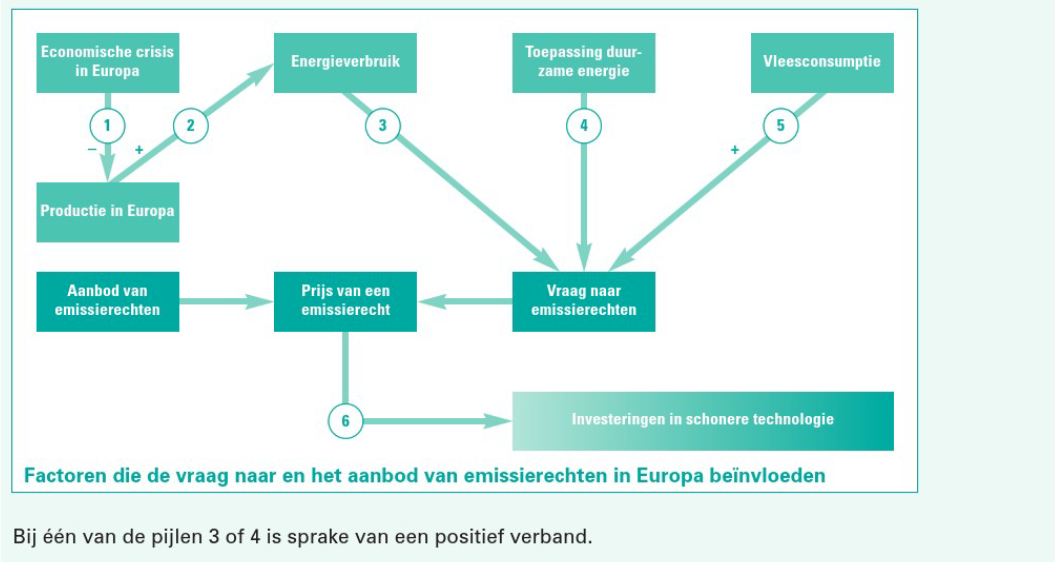 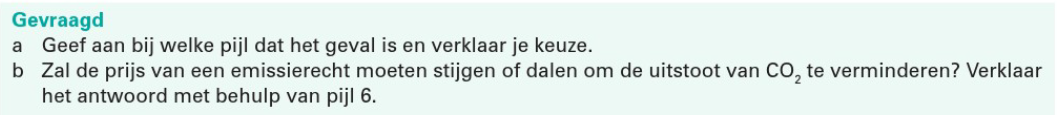 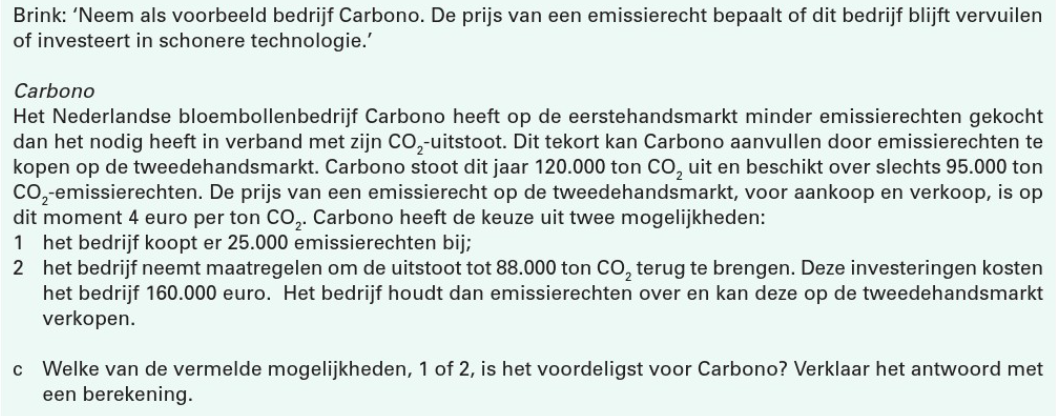 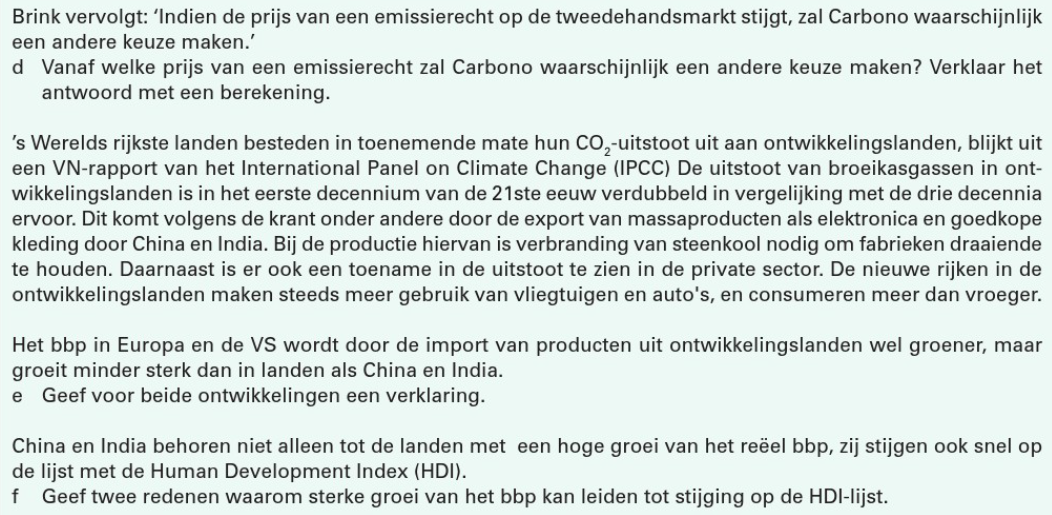 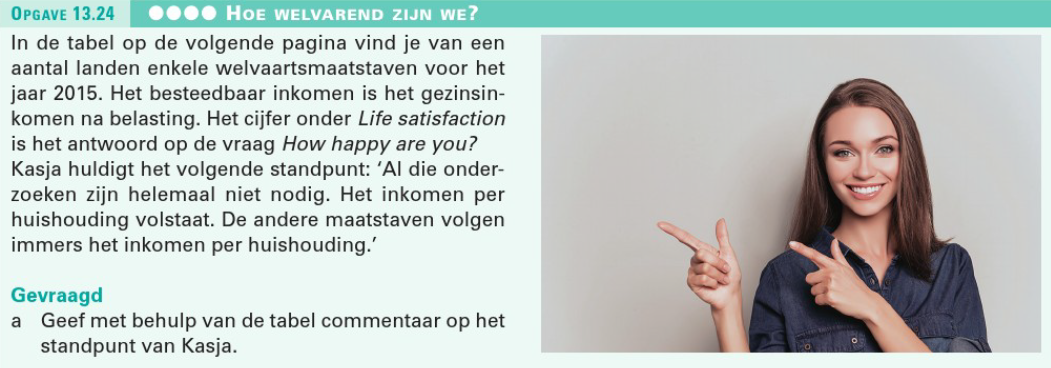 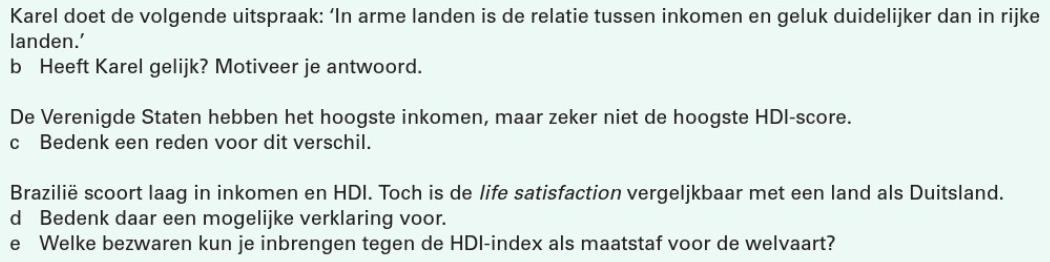 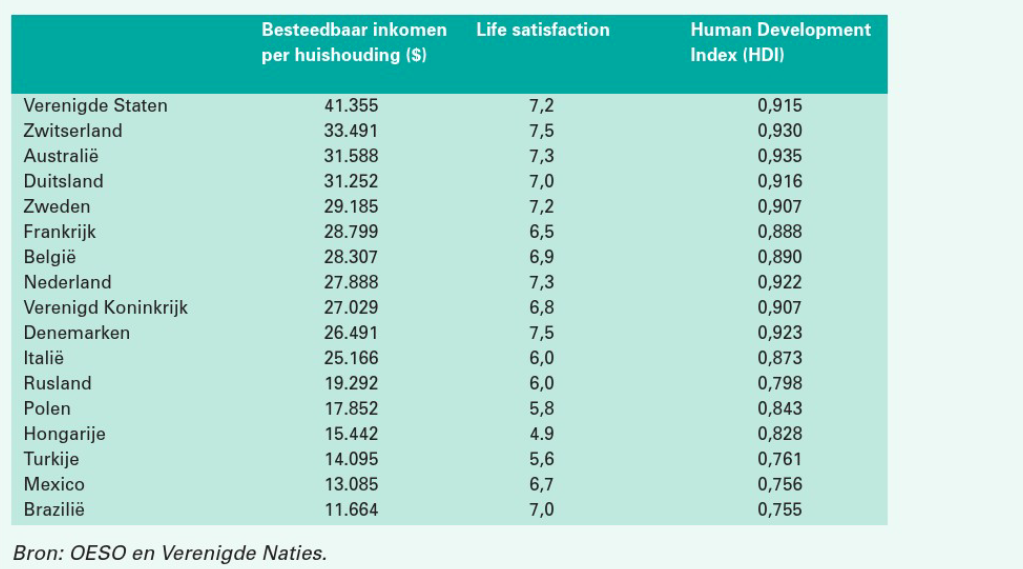 ABCDABCDABCDEFABCDE